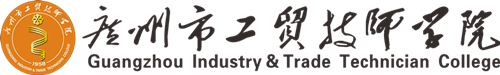 服务类评标综合评分表编号：GZITTC-QD-15-14              版本号：E/2            流水号：招标单位（公章）：广州市工贸技师学院招标单位（公章）：广州市工贸技师学院招标单位（公章）：广州市工贸技师学院招标单位（公章）：广州市工贸技师学院招标单位（公章）：广州市工贸技师学院项目名称：农村电商系列培训课程资源包服务采购项目项目名称：农村电商系列培训课程资源包服务采购项目项目名称：农村电商系列培训课程资源包服务采购项目项目名称：农村电商系列培训课程资源包服务采购项目项目名称：农村电商系列培训课程资源包服务采购项目投标人：投标人：投标人：序号评分内容评分内容权重评分权重得分1报价：满足招标文件要求且投标价格最低的投标报价为评标基准价，投标报价得分=（最低报价／投标报价）×10，计算分数时四舍五入取小数点后两位。报价：满足招标文件要求且投标价格最低的投标报价为评标基准价，投标报价得分=（最低报价／投标报价）×10，计算分数时四舍五入取小数点后两位。10%2诚信得分诚信得分10%3投标人资质投标单位具有以下认证证明材料：提供第三方机构认定的AAA级企业信用等级证书；提供第三方机构认定的AAA级企业资信等级证书；提供第三方机构认定的AAA级诚信经营示范单位证书；提供第三方机构认定的AAA级重服务守信用单位证书；提供第三方机构认定的AAA级重质量守信用单位证书；评标委员会根据响应情况，按投标人有效证明材料计分，（各证书在有效期内）每提供一个得2分，满分10分。10%4开发人员资质投标人至少需安排3名工作人员参与学习任务开发，人员需具备丰富的培训或比赛指导经历，需提供相关资质证书如：SYB创业讲师、市级技术创新能手、市级技术能手、创业伯乐奖、相关大赛优秀指导教师等，提供一个证书得5分，满分20分，证书上需出现投标单位工作人员姓名，须同时提供该工作人员在本项目投标截止日之前在投标单位任职至少三个月的《社会保险参保人员证明》，或单位代缴个人所得税税单的复印件。20%5专业度投标人须有丰富的农村电商直播经验，可提供本项目小组成员被院校或政府相关部门聘请为直播类比赛专家的证明材料（需单位盖章），每提供1个得2分,不提供不得分，本项最高得10分。须同时提供该项目小组成员在本项目投标截止日之前在投标单位任职至少三个月的《社会保险参保人员证明》，或单位代缴个人所得税税单的复印件。10%6同类项目业绩本项目为课程资源开发项目，投标单位需要丰富的课程开发经验，要求投标单位提供2018年至今承接过的课程资源或资源包采购项目案例，需提供合同复印件，每提供一份得4分，满分20分。（注：提供服务合同复印件，日期以合同签订日期为准。）20%7课程开发方案投标人的方案科学、合理得10分；基本合理得5分；方案不科学、内容不够合理得1分；其它或无响应得0分。投标人需根据项目招标文件需求，提供一个章节的课程样章，样章要求有授课知识点PPT一套。满足用户需求，样例各项描述内容要求充实、科学、可信。本项最高10分，完全满足得10分，基本满足5分，部分满足3分，不提供得0分；20%总分（各项权重得分相加）总分（各项权重得分相加）总分（各项权重得分相加）总分（各项权重得分相加）